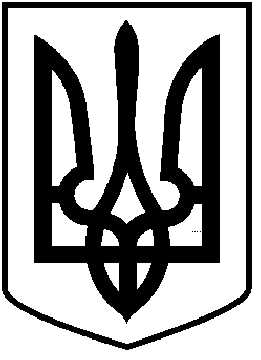 ЧОРТКІВСЬКА МІСЬКА РАДАВІСІМДЕСЯТ СЬОМА ПОЗАЧЕРГОВА  СЕСІЯ СЬОМОГО СКЛИКАННЯРІШЕННЯ02 квітня  2020 року                                                                           № 1872м. ЧортківПро встановлення  на час простою,розрахунку заробітної плати З метою запобігання поширенню серед жителів Чортківської міської територіальної гострої респіраторної хвороби COVID-19, спричиненої коронавірусом SARS-CoV-2, у зв’язку із установленням на території Чортківської міської територіальної громади карантину, відповідно до частини 1 статті 113 Кодексу законів про працю, Закону України «Про захист населення від інфекційних хвороб», враховуючи Постанову Кабінету Міністрів України 11 березня 2020 року №211 «Про запобігання поширенню на території України гострої респіраторної хвороби COVID-19, спричиненої коронавірусом SARS-CoV-2» - із змінами, наказу начальника управління освіти, молоді та спорту Чортківської міської ради від 11 березня 2020 року № 59-од «Про заходи щодо запобігання поширенню інфекції, спричиненої корона вірусом COVID-19 у закладах освіти Чортківської міської ради», наказу начальника управління освіти, молоді та спорту Чортківської міської ради від 01 квітня 2020 року № 67-од «Про оголошення простою в міському методичному кабінеті»,  наказу начальника управління культури, релігії та туризму міської ради від  01 квітня 2020 року № 17-од «Про простій у закладах культури на час карантину», та керуючись статтями 26, 54 Закону України «Про місцеве самоврядування в Україні, міська радаВИРІШИЛА:1.Оплату праці педагогічних працівників закладів загальної середньої освіти Чортківської міської територіальної громади, на час простою, здійснювати у розрахунку заробітної плати, встановленої при тарифікації.2.Головним розпорядникам коштів оплату праці працівників, не зазначених в пункті 1 даного рішення, на час простою, здійснювати у розрахунку 2/3 від заробітної плати в наступних закладах та установах:Чортківський міський комунальний краєзнавчий музей;Чортківський міський клуб «Синяково № 2»;Чортківська міська бібліотека для дітей;Чортківська міська бібліотека для дітей № 2;Чортківська міська бібліотека для дорослих;Чортківська  міська бібліотека – філіал;Чортківська міська музична школа;Чортківська гімназія ім. Маркіяна Шашкевича;Чортківська ЗОШ I-III ступенів №2;Чортківська ЗОШ I-III ступенів №5;Чортківська ЗОШ I-III ступенів №6;Чортківська ЗОШ I-III ступенів  №7;Чортківська СШІ №3 спортивного профілю І-ІІІ ступенів ім. Романа Ільяшенка;Білівська ЗОШ І-ІІІ ступенів;Росохацька ЗОШ І-ІІІ ступенів;Скородинська ЗОШ І-ІІ ступенів;Бичківська ЗОШ І-ІІ ступенів;Дошкільний навчальний заклад (дитячий садок-ясла) №1;Дошкільний навчальний заклад (дитячий садок-ясла) №3;Дошкільний навчальний заклад (дитячий садок-ясла) №5;Дошкільний навчальний заклад (дитячий садок-ясла) №6; Дошкільний навчальний заклад (дитячий садок-ясла) №7;Дошкільний навчальний заклад (дитячий садок-ясла) №8;Дошкільний навчальний заклад (дитячий садок-ясла) №9; Палац дітей та юнацтва Чортківської міської ради;Міський методичний кабінет управління освіти, молоді та спорту Чортківської міської ради.3.Контроль за виконання рішення покласти на заступника міського голови з питань діяльності виконавчих органів міської ради Романа Тимофія, начальника управління освіти, молоді та спорту міської ради Людмилу Поліщук, начальника управління культури, релігії та туризму міської ради Ольгу Дембіцьку, керівників закладів та установ, зазначених в пункті 2 даного рішенн, постійну комісію міської ради з питань дотримання законності, охорони громадського порядку та депутатської етики та постійну комісію міської ради з бюджетно-фінансових, економічних питань, комунального майна та інвестицій.Міський голова                                                                Володимир ШМАТЬКО